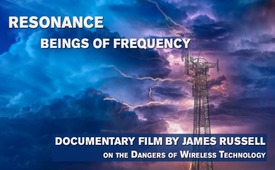 RESONANCE Beings of Frequency Documentary film by James Russell on the Dangers of Wireless Technology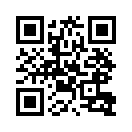 A documentary impressively revealing the effects which nearly 30 years of man-made electromagnetic frequencies (EMF) from mobile telecommunications and WIFI etc. has had on human beings and the natural world. To the naked eye, the planet appears the same but at a cellular level it’s the greatest change that life on earth has ever been subjected to. Scientists, industry representatives, physicians and those affected speak out in this most impressive and watchable film.More and more people are suffering from health complaints like dizziness, headaches, cardiac arrhythmia or insomnia and stress is often cited as the cause.
The following documentary from 2012 shows that these symptoms are frequently associated with totally different and otherwise less well-known causes.
The film takes us on a journey from our origins and into the nineties, a period in which the expansion of wireless communications technology was just beginning. Since then, mankind has been immersed in an ocean of man-made frequencies. To the naked eye, the planet appears the same but at a cellular level it’s the greatest change that life on earth has ever been subjected to. The effects are not to be underestimated. 
Klagemauer.TV has translated and dubbed this film for you in German. Scientists, industry representatives, physicians and affected people have their say.
We hope you gain a lot by watching the following documentary by James Russell: ‘RESONANCE Beings of Frequency’!from nne.Sources:https://www.youtube.com/watch?v=YFR5EtO_zdMThis may interest you as well:#5G-WirelessCommunication-en - www.kla.tv/5G-WirelessCommunication-en

#RadiationDamage-en - damage - www.kla.tv/RadiationDamage-enKla.TV – The other news ... free – independent – uncensored ...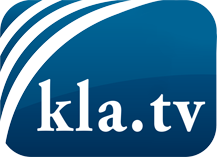 what the media should not keep silent about ...Little heard – by the people, for the people! ...regular News at www.kla.tv/enStay tuned – it’s worth it!Free subscription to our e-mail newsletter here: www.kla.tv/abo-enSecurity advice:Unfortunately countervoices are being censored and suppressed more and more. As long as we don't report according to the ideology and interests of the corporate media, we are constantly at risk, that pretexts will be found to shut down or harm Kla.TV.So join an internet-independent network today! Click here: www.kla.tv/vernetzung&lang=enLicence:    Creative Commons License with Attribution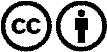 Spreading and reproducing is endorsed if Kla.TV if reference is made to source. No content may be presented out of context.
The use by state-funded institutions is prohibited without written permission from Kla.TV. Infraction will be legally prosecuted.